Der R ________________________________________________________________Das Radschlagen gilt als eine der ältesten Traditionen der Stadt. Um die Entstehung dieses Brauchs ranken sich viele Geschichten. Die bekannteste Geschichte geht so:Nach dem Sieg über den Kölner Erzbischof bei 📌Worringen, sind die Menschen auf die Straßen gelaufen und haben gejubelt. Und die Kinder haben vor Freude Rad geschlagen. Seit 1954 erinnert ein Denkmal auf dem Burgplatz an den Düsseldorfer Radschläger. Außerdem findet jedes Jahr auf der Königsallee ein Radschläger - Turnier statt.Auf einer bestimmten Strecke sollen die Kinder möglichst viele Räder schlagen.In der Stadt gibt es überall Radschläger zu entdecken. 📌 Entdeckst du Radschläger in der Stadt?         Schreibe auf, wo sie sich befinden.         _____________________________________________________________________         _____________________________________________________________________         Du kannst die Radschläger auch fotografieren!Die Kinder gehen durch die Straßen und bitten die Passanten um Geld.Sie sagen: „För ne Fenning, do schlag ech et Rad.“Wenn man den Kindern dann ein paar Cent gibt, schlagen sie ein Rad.Es gibt auch ein Radschläger – Lied, För ne Fenning, do schlag ech et Rad,______________________________________________________________dat wähd ech zeläwe nit satt,______________________________________________________________on för da Fenning, do koof ech mech wat,______________________________________________________________för ne Fenning do schlag ech et Rad.______________________________________________________________Das Lied ist in Platt-Deutsch.Versuche das Lied zu übersetzen.✎ Schreibe die Übersetzung auf die Linien!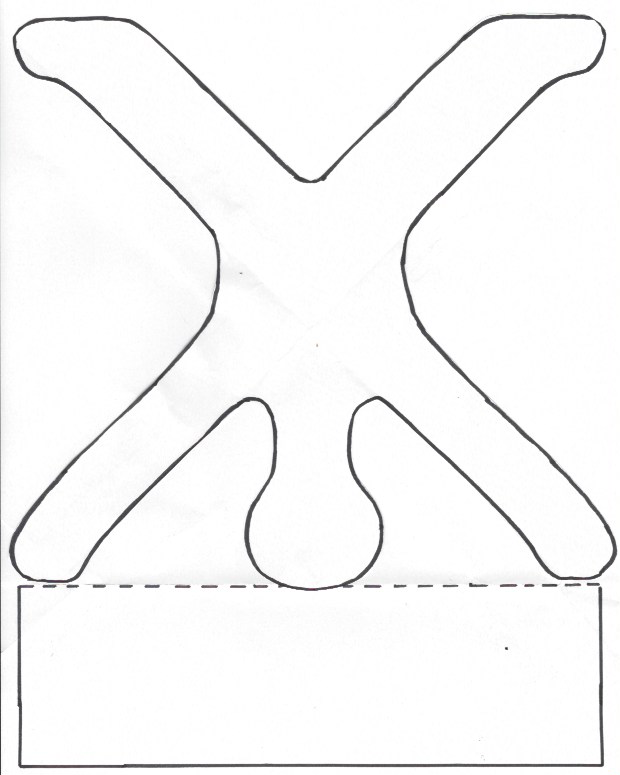 So kannst du dir eine kleine Radschläger-Skulptur basteln!Überlege dir zuerst, wie du den Radschläger gestalten willst:Du kannst ihn bemalen (einfarbig, bunt, mit Streifen, Punkten,..)Du kannst ihn bekleben (mit Zeitungspapierschnipseln, Glanzpapier, kleinen Seidenpapierstücke zusammengeknüllt, Alufolie, Bänder,..)Klebe die Form auf feste Pappe und schneide sie aus.Knicke den unteren Streifen an der gestrichelten Linie nach hinten.